ใบสมัคร ยกระดับองค์กรด้วย INNOVATION MASTER PLAN รุ่น 9 วันที่ 20-22 กุมภาพันธ์ 2561  โรงแรมอมารี บูเลอวาร์ด (BTS นานา) บริษัท ..................................................................................................................................................................................................ที่อยู่สำหรับออกใบเสร็จ ....................................................................................................................................................................................................................................................................................................................................................................................เลขประจำตัวผู้เสียภาษี .................................................................................... สาขา ..........................................................................ชื่อผู้ประสานงาน ...............................................................................โทรศัพท์ ..................................................................................... มือถือ ............................................โทรสาร ................................................... E-mail ...........................................................................สถานะสมาชิก	           สมาชิกสถาบัน รหัสสมาชิก …………………………….…   ไม่เป็นสมาชิกรายละเอียดผู้เข้าฝึกอบรม  *E-mail ใช้ในการตอบรับ และประชาสัมพันธ์หลักสูตรของสถาบัน 1.  ชื่อ-สกุล ................................................................................................ตำแหน่ง............................................................................    มือถือ ............................................................................. E-mail ……………………………………………………………….……….2.  ชื่อ-สกุล ................................................................................................ตำแหน่ง............................................................................    มือถือ ............................................................................. E-mail ……………………………………………………………….……….3.  ชื่อ-สกุล ................................................................................................ตำแหน่ง............................................................................    มือถือ ............................................................................. E-mail ……………………………………………………………….……….4.  ชื่อ-สกุล ................................................................................................ตำแหน่ง............................................................................    มือถือ ............................................................................. E-mail ……………………………………………………………….……….5.  ชื่อ-สกุล ................................................................................................ตำแหน่ง............................................................................    มือถือ ............................................................................. E-mail ……………………………………………………………….……….ค่าธรรมเนียมการชำระค่าธรรมเนียม : โอนเงินผ่านธนาคารกรุงเทพ  ( บัญชีออมทรัพย์ )  ชื่อบัญชี มูลนิธิเพื่อสถาบันเพิ่มผลผลิตแห่งชาติ      เลขที่ 210-0-508619เพื่อยืนยันการชำระค่าธรรมเนียมกรุณาส่งหลักฐานการชำระเงินพร้อมระบุหลักสูตร ชื่อหน่วยงาน และที่อยู่ออกใบเสร็จ  ส่งมาที่ โทรสาร 0-2619-8098 หรือ training@ftpi.or.thสถาบันอยู่ในระบบ VAT 7% และได้รับยกเว้นการหักภาษี ณ ที่จ่าย 3%  เลขประจำตัวผู้เสียภาษี 0994000020724ค่าใช้จ่ายในการฝึกอบรม สามารถลดหย่อนภาษีได้ 200% ตามประกาศ พ.ร.บ. ส่งเสริมการพัฒนาฝีมือแรงงานเงื่อนไขการยกเลิก กรุณาแจ้งยกเลิกเป็นลายลักษณ์อักษรก่อนวันอบรม 7 วันมิฉะนั้นขอสงวนสิทธิ์คืน / เรียกเก็บ 50% ของค่าธรรมเนียมสอบถามรายละเอียดเพิ่มเติมได้ที่  แผนกบริการฝึกอบรม  ฝ่ายฝึกอบรม  สถาบันเพิ่มผลผลิตแห่งชาติโทรศัพท์ 02-619-5500 ต่อ 455 (รัตน์พิไล)  ผู้สนใจสามารถส่งใบสมัครได้ที่ โทรสาร 02-619-8098  E-mail: ratpilai@ftpi.or.th 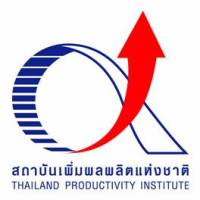 สถานะสมาชิกราคาก่อนVAT 7%ราคารวมVAT 7%Promotion สมัคร 3 ท่าน รับส่วนลดรวม 4,500 บาทMember15,00016,050Promotion สมัคร 3 ท่าน รับส่วนลดรวม 4,500 บาทNon-Member17,00018,190Promotion สมัคร 3 ท่าน รับส่วนลดรวม 4,500 บาท